12.02.14г. в помещении библиотеки прошла экскурсия с учащимися 1кл., «Путешествие в библиоград». Работник библиотеки рассказал  ребятам о библиотеке, познакомил их с детскими книгами , журналами, правилами поведения в библиотеке, правилами обращения с книгами, рассказал, как  можно стать читателем и пригласил посещать  библиотеку.Затем дети отгадывали загадки, называли сказочных героев из известных сказок. За внимание и участие все дети в подарок получили воздушные шары. 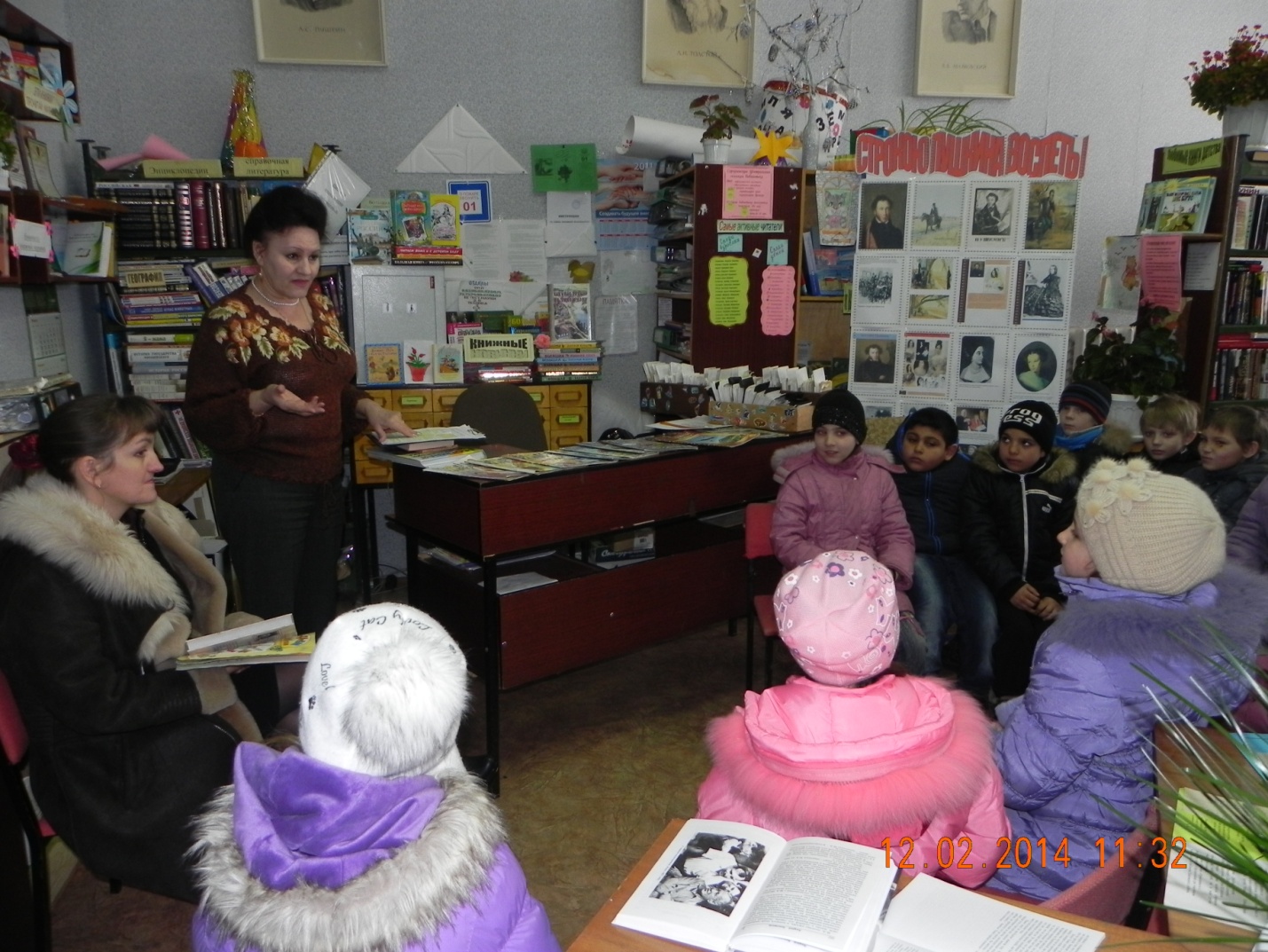 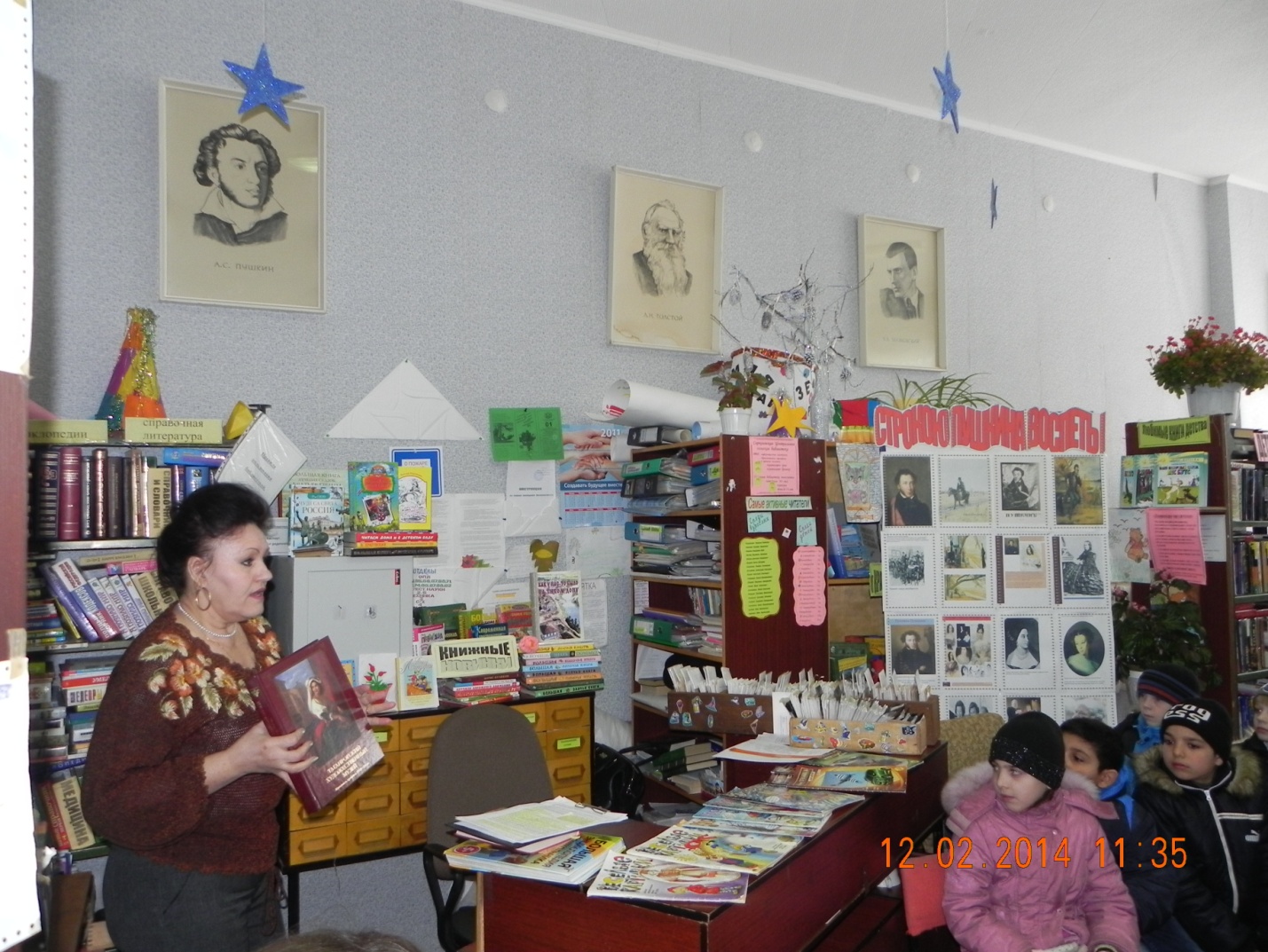 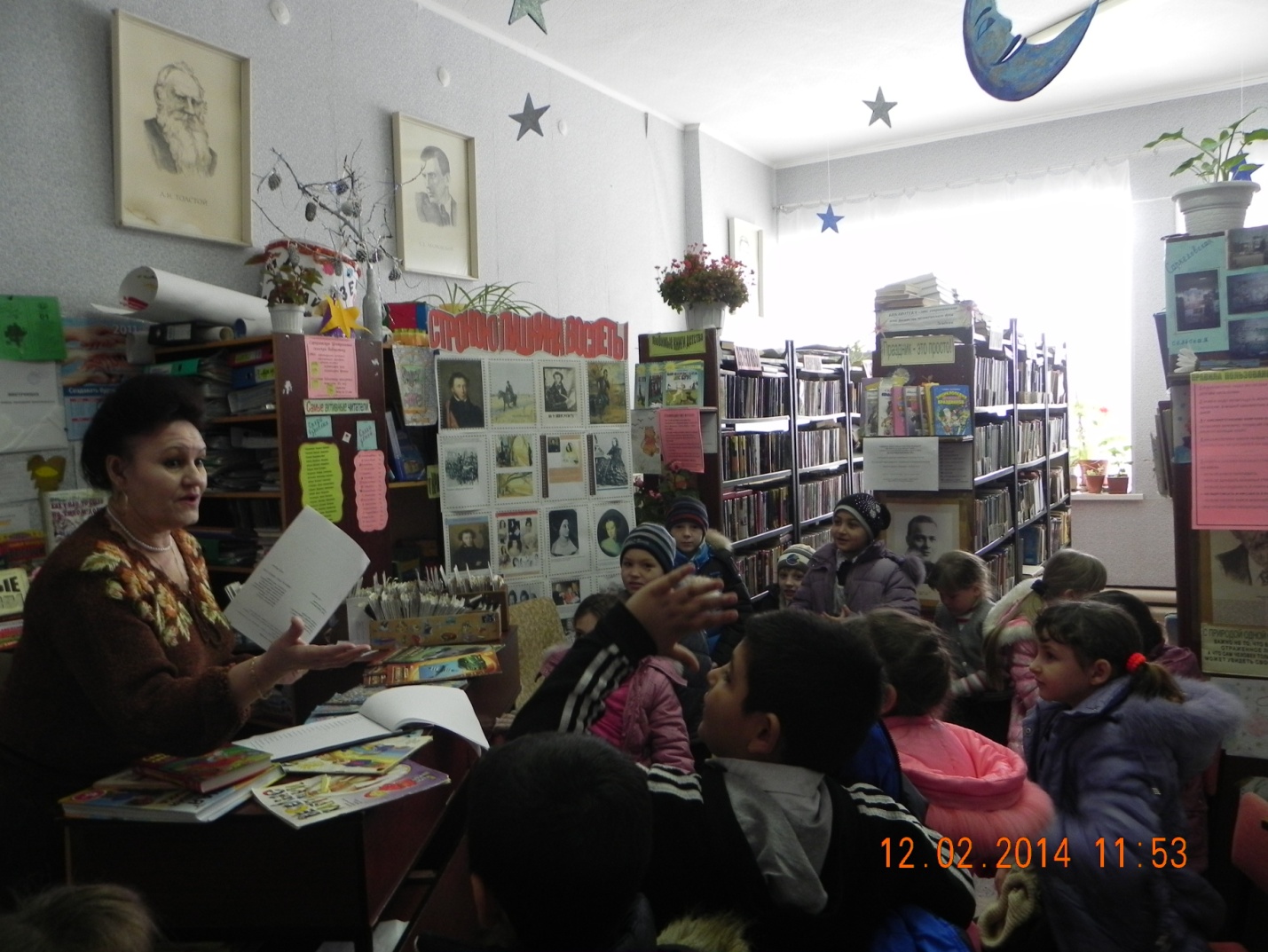 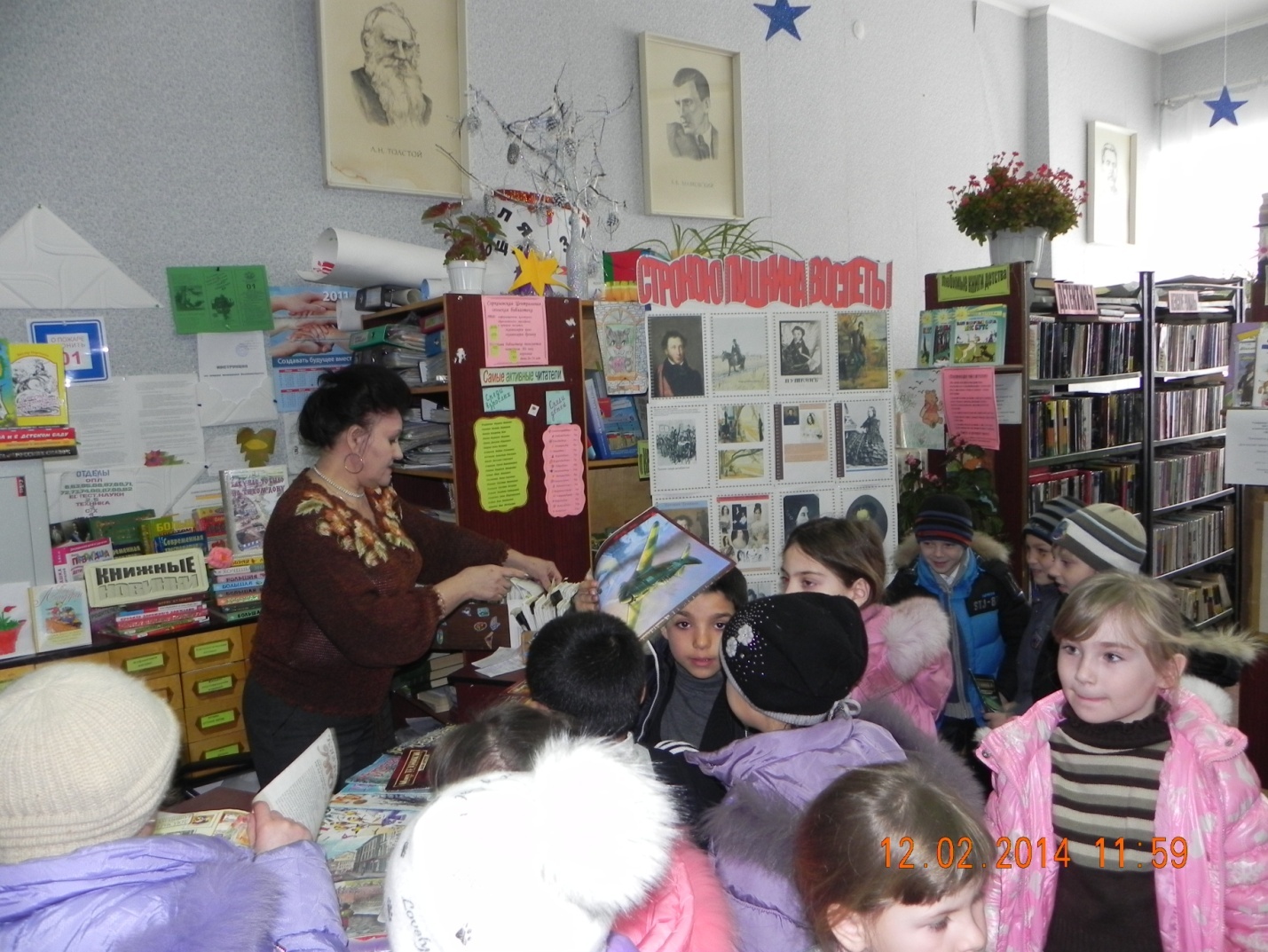 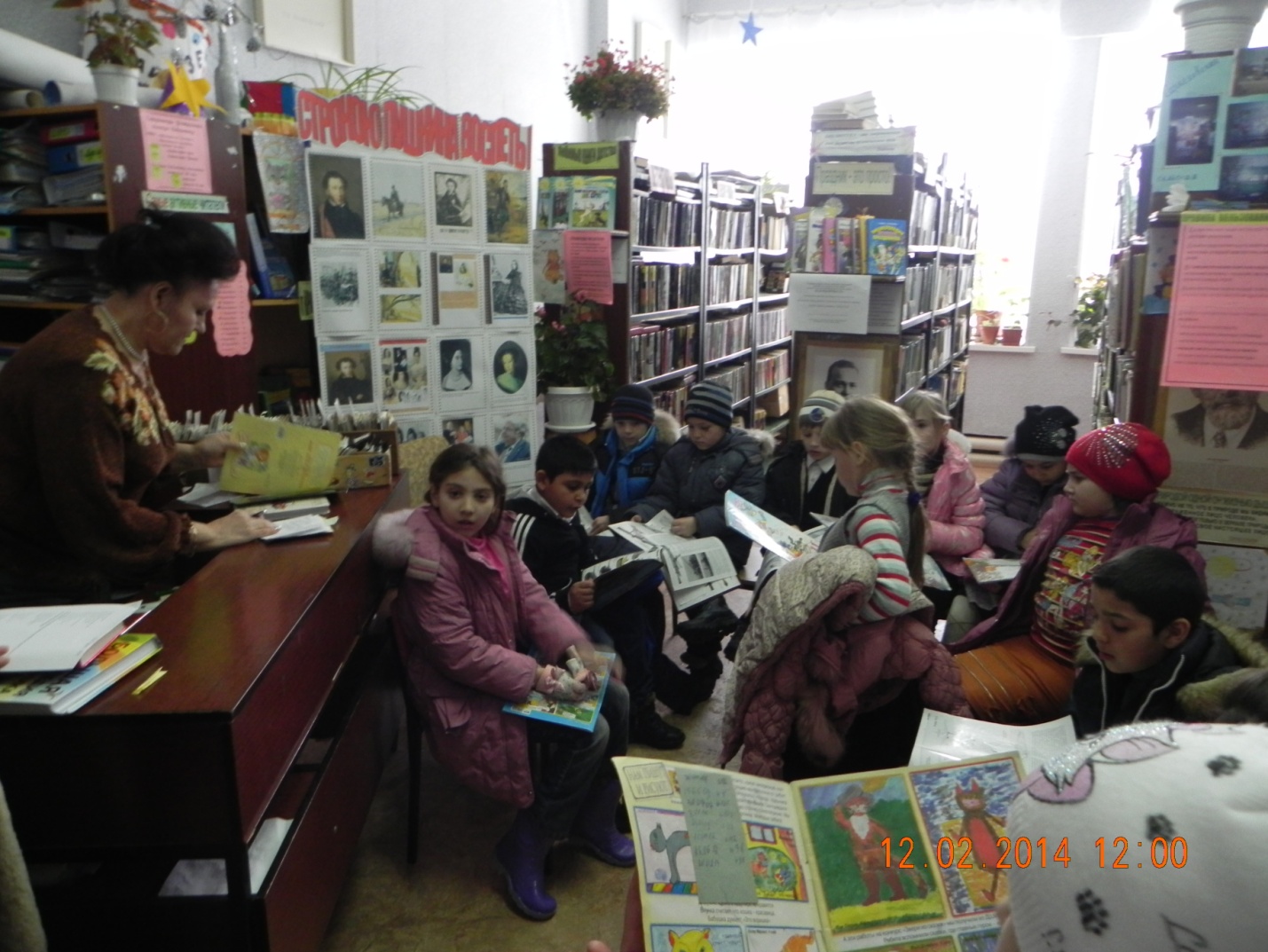 